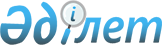 Об утверждении Правил постановки на учет граждан Республики Казахстан, нуждающихся в жилище из государственного жилищного фонда или жилище, арендованном местным исполнительным органом в частном жилищном фондеПостановление Правительства Республики Казахстан от 26 июня 2012 года № 856.       В соответствии с подпунктом 6-2) статьи 10-1 Закона Республики Казахстан от 16 апреля 1997 года "О жилищных отношениях" Правительство Республики Казахстан ПОСТАНОВЛЯЕТ:       1. Утвердить прилагаемые Правила постановки на учет граждан Республики Казахстан, нуждающихся в жилище из государственного жилищного фонда или жилище, арендованном местным исполнительным органом в частном жилищном фонде.      2. Настоящее постановление вводится в действие по истечении десяти календарных дней после первого официального опубликования.Правила
постановки на учет граждан Республики Казахстан, нуждающихся
в жилище из государственного жилищного фонда или жилище,
арендованном местным исполнительным органом в частном жилищном
фонде Глава 1. Общие положения             1. Настоящие Правила постановки на учет граждан Республики Казахстан, нуждающихся в жилище из государственного жилищного фонда или жилище, арендованном местным исполнительном органом в частном жилищном фонде (далее – Правила), разработаны в соответствии с Законом Республики Казахстан от 16 апреля 1997 года "О жилищных отношениях" (далее – Закон) и определяют порядок постановки на учет граждан Республики Казахстан, нуждающихся в жилище из государственного жилищного фонда или жилище, арендованном местным исполнительном органом в частном жилищном фонде. Глава 2. Порядок постановки на учет граждан Республики Казахстан, нуждающихся в жилище из государственного жилищного фонда или жилище, арендованном местным исполнительным органом в частном жилищном фонде           2. На учет граждан Республики Казахстан, нуждающихся в жилище из коммунального жилищного фонда или жилище, арендованном местным исполнительным органом в частном жилищном фонде, ставятся граждане Республики Казахстан, постоянно проживающие в данном населенном пункте (независимо от срока проживания) и относящиеся к:      1) ветеранам Великой Отечественной войны;      1-1) детям-сиротам, детям, оставшимся без попечения родителей;      1-2) многодетным матерям, награжденным подвесками "Алтын алқа", "Күміс алқа" или получившим ранее звание "Мать-героиня", а также награжденным орденами "Материнская слава" I и II степени, многодетным семьям. Совокупный среднемесячный доход указанных категорий граждан должен составлять за последние двенадцать месяцев перед обращением о предоставлении жилища на каждого члена семьи ниже 3,1-кратного размера прожиточного минимума, установленного на соответствующий финансовый год законом о республиканском бюджете;       2) социально уязвимым слоям населения, указанным в подпунктах 2), 2-1), 3), 4), 5), 6), 8), 9), 11), 12) пункта 3 настоящих Правил, имеющим совокупный среднемесячный доход за последние двенадцать месяцев перед обращением о предоставлении жилища на каждого члена семьи ниже 3,1-кратного размера прожиточного минимума, установленного на соответствующий финансовый год законом о республиканском бюджете. Коэффициент 3,1-кратного размера прожиточного минимума не распространяется на детей-инвалидов;      3) государственным служащим, работникам бюджетных организаций, военнослужащим, кандидатам в космонавты, космонавтам, сотрудникам специальных государственных органов и лицам, занимающим государственные выборные должности;      4) гражданам, единственное жилище которых признано аварийным в порядке, установленном законодательством Республики Казахстан.      Для постановки на учет граждан Республики Казахстан в городах республиканского значения, столице требуется постоянное проживание не менее трех лет.      2-1. Законные представители детей-сирот, детей, оставшихся без попечения родителей, в течение шести месяцев со дня поступления детей-сирот, детей, оставшихся без попечения родителей, в организацию образования, медицинскую или другую организацию или со дня определения таких детей под опеку или попечительство, либо дня заключения договора с патронатным воспитателем ставят ребенка на учет для получения жилища в местный исполнительный орган.      3. К социально уязвимым слоям населения относятся:      1) ветераны Великой Отечественной войны;      2) ветераны, приравненные по льготам к ветеранам Великой Отечественной войны;      2-1) ветераны боевых действий на территории других государств;      3) инвалиды 1 и 2 групп;      4) семьи, имеющие или воспитывающие детей-инвалидов;       5) лица, страдающие тяжелыми формами некоторых хронических заболеваний, перечисленных в списке заболеваний, утвержденных постановлением Правительства Республики Казахстан от 8 ноября 2011 года № 1309 (далее - список тяжелых форм некоторых хронических заболеваний);      6) пенсионеры по возрасту;      7) дети-сироты и дети, оставшиеся без попечения родителей, не достигшие двадцати девяти лет, потерявшие родителей до совершеннолетия. При призыве таких лиц на воинскую службу возраст продлевается на срок прохождения срочной воинской службы;      8) оралманы;      9) лица, лишившиеся жилища в результате экологических бедствий, чрезвычайных ситуаций природного и техногенного характера;      10) многодетные матери, награжденные подвесками "Алтын алқа", "Күміс алқа" или получившие ранее звание "Мать-героиня", а также награжденные орденами "Материнская слава" I и II степени, многодетные семьи;      11) семьи лиц, погибших (умерших) при исполнении государственных или общественных обязанностей, воинской службы, подготовке или осуществлении полета в космическое пространство, спасании человеческой жизни, охране правопорядка;      12) неполные семьи.      4. Учет граждан Республики Казахстан, нуждающихся в жилище из жилищного фонда государственного учреждения, осуществляется по месту работы в государственном учреждении. На учет ставятся работники данного учреждения.      Государственные учреждения ведут списки очередности граждан Республики Казахстан, нуждающихся в жилище из жилищного фонда государственного учреждения, и публикуют на своих интернет-ресурсах списки лиц, получивших жилище, с указанием их очередности.      5. Учет граждан Республики Казахстан, участвующих в активных мерах содействия занятости в соответствии с законодательством Республики Казахстан о занятости населения, осуществляется в государственных учреждениях, созданных в целях реализации активных мер содействия занятости, при условии отсутствия жилища на праве собственности по новому местожительству, включая членов его семьи с учетом особенностей, предусмотренных Правилами содействия повышению мобильности лиц, участвующих в активных мерах содействия занятости, и оказания им мер государственной поддержки, утвержденными в соответствии с законодательством Республики Казахстан.      6. Учет граждан Республики Казахстан, нуждающихся в жилище из жилищного фонда государственного предприятия, осуществляется по месту работы на государственном предприятии. На учет ставятся работники данного предприятия.      Государственные предприятия ведут списки очередности граждан Республики Казахстан, нуждающихся в жилище из жилищного фонда государственного предприятия, и публикуют на своих интернет-ресурсах списки лиц, получивших жилище, с указанием их очередности.        6-1. Учет граждан, единственное жилище которых признано аварийным в порядке, предусмотренном законодательством Республики Казахстан, осуществляется по месту нахождения данного жилища.      7. Граждане Республики Казахстан, не имеющие в постоянном пользовании в данном населенном пункте жилища из коммунального жилищного фонда, признаются нуждающимися в жилище из государственного жилищного фонда, если:      1) они не имеют жилища на праве собственности на территории Республики Казахстан при постановке на учет и на момент предоставления жилища из коммунального жилищного фонда или жилищного фонда государственного предприятия;      2) они не имеют жилища на праве собственности в данном населенном пункте при постановке на учет и на момент предоставления жилища из жилищного фонда государственного учреждения;      2-1) они не имеют предоставленного арендного жилища без права выкупа;       3) исключен постановлением Правительства РК от 25.04.2015 № 322 (вводится в действие по истечении десяти календарных дней после дня его первого официального опубликования);      4) жилище, в котором они проживают, не отвечает установленным санитарно-эпидемиологическим и техническим требованиям;      5) в смежных, неизолированных жилых помещениях проживают две и более семей;      6) в составе семьи имеются больные, страдающие тяжелыми формами некоторых хронических заболеваний (по списку тяжелых форм некоторых хронических заболеваний), при которых совместное проживание с ними в одном помещении (квартире) становится невозможным.      8. Для постановки на учет граждан необходимо представление в некоммерческое акционерное общество "Государственная корпорация "Правительство для граждан" (далее – Государственная корпорация) либо через веб-портал "электронного правительства" (далее – портал) следующих документов (истребование от граждан документов, которые могут быть получены из информационных систем, не допускается):      1) заявление о постановке на учет граждан, нуждающихся в жилище из коммунального жилищного фонда, с указанием согласия на проверку местным исполнительным органом наличия или отсутствия у заявителя и постоянно проживающих с ним членов семьи в постоянном пользовании в данном населенном пункте жилища из коммунального жилищного фонда по форме согласно приложению 1 к настоящим Правилам;      2) документ, удостоверяющий личность заявителя (представляется для идентификации личности заявителя);      3) в случае отсутствия данных в информационной системе копии свидетельств о государственной регистрации актов гражданского состояния (рождение, смерть, заключение брака (супружества), расторжение брака (супружества), усыновление (удочерение), установление отцовства (материнства), перемена имени, отчества и фамилии).      В случаях признания других лиц членами семьи заявителя, последними представляются копии решения суда о признании их членами семьи заявителя;      4) в случае отсутствия данных в информационной системе граждане, относящиеся к социально уязвимым слоям населения, дополнительно предоставляют документ, подтверждающий принадлежность заявителя (семьи) к социально уязвимым слоям населения, а также сведения о доходах за последние двенадцать месяцев на каждого члена семьи (за исключением семей, имеющих или воспитывающих детей-инвалидов);      5) в случае отсутствия данных в информационной системе граждане, относящиеся к категории государственных служащих, работников бюджетных организаций, военнослужащих, сотрудников специальных государственных органов и лиц, занимающих государственные выборные должности, дополнительно представляют справку с места работы (службы). Кандидаты в космонавты, космонавты представляют документ, подтверждающий их статус, который присваивается Правительством Республики Казахстан;      6) в случаях, когда жилище, в котором проживает семья, не отвечает установленным санитарно-эпидемиологическим требованиям, заявитель дополнительно представляет оригинал санитарно-эпидемиологического заключения, выданного территориальным подразделением уполномоченного органа в сфере санитарно-эпидемиологического благополучия населения по результатам санитарно-эпидемиологической экспертизы, проведенной организацией санитарно-эпидемиологической службы;      7) в случаях, когда жилище, в котором проживает семья, не отвечает установленным техническим требованиям, заявитель дополнительно представляет оригинал технического заключения (по результатам технического обследования жилища) аттестованного эксперта в сфере архитектурной, градостроительной и строительной деятельности;       8) в случае, когда в составе семьи имеются больные, страдающие тяжелыми формами некоторых хронических заболеваний, при которых совместное проживание с ними в одном помещении (квартире) становится невозможным, заявитель дополнительно представляет документ, подтверждающий соответствующий вид заболевания.       Сведения документов, удостоверяющих личность, свидетельства о заключении или расторжении брака, смерти, рождении, справки о наличии или отсутствии жилища (по Республике Казахстан), принадлежащего им на праве собственности, сведения об адресе регистрации, решение суда о признании других лиц членами семьи услугополучателя, документов, подтверждающих принадлежность услугополучателя к социально уязвимым слоям населения, государственных служащих, работников бюджетных организаций, сведения о доходах, которые облагаются налогами предоставляются услугодателю на всех членов семьи из соответствующих государственных информационных систем через шлюз "электронного правительства".      Для постановки на учет по месту работы граждане, нуждающиеся в жилище из жилищного фонда государственного предприятия либо государственного учреждения, представляют заявление по форме согласно приложению 2 к настоящим Правилам, а также документы, указанные в подпунктах 2), 3) и 4) настоящего пункта. Сведения местного исполнительного органа о наличии или отсутствии у заявителя и постоянно проживающих с ним членов семьи в постоянном пользовании в данном населенном пункте жилища из коммунального жилищного фонда государственные учреждения или предприятия получают по средствам информационного ресурса "Реестр договоров найма объектов государственного жилищного фонда", размещенного на веб-портале gosreestr.kz.       Для обновления, изменения или дополнения сведений, указанных в настоящем пункте документов, заявитель предоставляет в Государственную корпорацию либо через портал заявление по форме согласно приложению 3 к настоящим Правилам, а также необходимые документы, предусмотренные настоящим пунктом, с момента появления оснований либо получения sms – оповещения на мобильный телефон.      9. Решение о постановке на учет с выдачей уведомления и указанием порядкового номера очереди либо мотивированный отказ в постановке на учет граждан Республики Казахстан, нуждающихся в жилище из государственного жилищного фонда или жилище, арендованном местным исполнительным органом в частном жилищном фонде, принимаются местным исполнительным органом, государственным предприятием, государственным учреждением не позднее пятнадцати рабочих дней с даты подачи заявления.      Согласно решению местных исполнительных органов уведомление заявителю направляется в Государственную корпорацию либо в "личный кабинет" портала в виде электронного документа. Согласно решению государственным предприятием либо государственным учреждением заявитель извещается в письменном виде по почте либо нарочно.      10. В постановке на учет для предоставления жилища из государственного жилищного фонда или жилища, арендованного местным исполнительным органом в частном жилищном фонде, отказывается гражданам, единственное жилище которых признано аварийным в порядке, предусмотренном законодательством Республики Казахстан, при обращении вне населенного пункта, в котором жилище было признано аварийным, а также если будет установлено, что гражданин стал нуждающимся в результате преднамеренного ухудшения своих жилищных условий в течение последних пяти лет путем:      1) обмена жилого помещения;      2) отчуждения пригодного для проживания жилища, принадлежавшего ему на праве собственности, независимо от того, в том же или другом населенном пункте Республики Казахстан оно находилось, кроме случаев, когда жилище приобретено местным исполнительным органом при неспособности залогодателя – гражданина Республики Казахстан, единственное жилище которого приобреталось по долгосрочным льготным жилищным кредитам, полученным в соответствии с законодательством Республики Казахстан, исполнять обязательства по ипотечному жилищному займу;      3) разрушения или порчи жилища по его вине;      4) выезда из жилища, при проживании в котором он не был нуждающимся в жилище из государственного жилищного фонда или жилище, арендованном местным исполнительным органом в частном жилищном фонде;      5) вселения других лиц, кроме супруга, несовершеннолетних и нетрудоспособных детей, а также нетрудоспособных родителей.      10-1. Снятие с учета граждан, нуждающихся в жилище из государственного жилищного фонда или жилище, арендованном местным исполнительным органом в частном жилищном фонде, осуществляется в случаях:      1) если отпали основания для предоставления жилища из государственного жилищного фонда или жилища, арендованного местным исполнительным органом в частном жилищном фонде;      2) выезда на постоянное жительство в другой населенный пункт или прекращения трудовых отношений в государственном предприятии или государственном учреждении;      3) предоставления гражданином не соответствующих действительности сведений о нуждаемости в жилище из государственного жилищного фонда или жилище, арендованном местным исполнительным органом в частном жилищном фонде;      4) получения земельного участка и завершения строительства собственного жилища или приобретения жилища;      5) получения арендного жилища без право выкупа.      11. В постановке на учет для предоставления жилища из государственного жилищного фонда или жилища, арендованного местным исполнительным органом в частном жилищном фонде, отказывается по следующим основаниям:      1) установление недостоверности документов, представленных услугополучателем для получения государственной услуги, и (или) данных (сведений), содержащихся в них;       2) несоответствие услугополучателя и (или) представленных материалов, объектов, данных и сведений, необходимых для оказания государственной услуги, требованиям, установленным Законом и статьей 19-1 Закона Республики Казахстан от 15 апреля 2013 года "О государственных услугах".      11-1. Не подлежат снятию с учета дети-сироты и дети, оставшиеся без попечения родителей, неполные семьи, многодетные матери, награжденные подвесками "Алтын алқа", "Күміс алқа" или получившие ранее звание "Мать-героиня", а также награжденные орденами "Материнская слава" I и II степени, многодетные семьи, в установленном Законом порядке признанные нуждающимися в жилище и поставленные на учет до получения жилища.      11-2. Первоочередное право на получение жилища из государственного жилищного фонда или жилища, арендованного местным исполнительным органом в частном жилищном фонде, имеют ветераны Великой Отечественной войны, дети-сироты и дети, оставшиеся без попечения родителей, многодетные матери, награжденные подвесками "Алтын алқа", "Күміс алқа" или получившие ранее звание "Мать-героиня", а также награжденные орденами "Материнская слава" I и II степени, многодетные семьи. При распределении жилищ (вновь введенных в эксплуатацию или освобожденных жильцами) из государственного фонда или жилищ, арендованных местным исполнительным органом в частном жилищном фонде, детям-сиротам и детям, оставшимся без попечения родителей, выделяется не менее двадцати процентов от общего количества жилищ из коммунального жилищного фонда или жилищ, арендованных местным исполнительным органом в частном жилищном фонде.      12. Местные исполнительные органы района, города областного значения, городов республиканского значения, столицы ежегодно проводят инвентаризацию списков очередности граждан Республики Казахстан, состоящих на учете нуждающихся в жилище из коммунального жилищного фонда, в автоматизированном режиме посредством Единой национальной системы учета очередников интегрированной с информационными системами государственных органов с целью актуализации списков очередников, состоящих на учете нуждающихся в жилище.      В случае отсутствия сведений в информационной системе либо изменений сведений о заявителе и членов его семьи, заявитель оповещается местными исполнительными органами посредствам sms – оповещения на мобильный телефон о необходимости обновить соответствующие документы через Государственную корпорацию либо портал.                                    Наименование структурного подразделения
                                     местного исполнительного органа городов
                                     Нур-Султана, Алматы и Шымкента, района и
                                     города областного значения,
                                     осуществляющих функции в сфере
                                     жилищных отношений
                                     от гражданина (ки)___________
                                     (фамилия, имя, отчество (при его наличии),
                                     индивидуальный идентификационный номер
                                     (далее – ИИН)
                                     __________________________Заявление       Прошу Вас поставить меня на учет для предоставления жилища из государственного жилищного фонда/жилища, арендованного местным исполнительным органом в частном жилищном фонде в количестве ___ комнат в соответствии с пунктом 1 статьи 75 Закона Республики Казахстан "О жилищных отношениях" согласно:       1) списку учета нуждающихся в жилище из коммунального жилищного фонда
       ______________________________________________________________________;
             (наименование списка в соответствии с пунктом 2 статьи 74 Закона)
       2) категории__________________________________;
       3) составу семьи:
       ___________________________________________________________
                               (степень родства)
       ИИН: ___________________;
       4) сведениям о дополнительных доходах (для граждан, относящимся к социально-
уязвимым слоям населения за исключением детей-сирот, детей, оставшихся без попечения
родителей и семьям воспитывающих детей-инвалидов):
       _________________________________________________________________________;
       (доходы, получаемые в виде оплаты труда (за исключением облагающихся пенсионными налогами), социальных выплат; от предпринимательской и других видов деятельности; в виде алиментов на детей и других иждивенцев; от личного подсобного хозяйства – приусадебного хозяйства, включающего содержание скота и птицы, садоводство, огородничество; иные доходы, наименование дохода и сумма за последние двенадцать месяцев перед обращением);      5) сведениям о наличии в семье женщины, имеющей беременность свыше двадцати двух недель, ИИН: ____________________________;      6) сведениям о ребенке инвалиде, ИИН: _____________________________________;      7) сведениям об инвалидности, престарелых, больных сердечно-сосудистыми и другими тяжелыми заболеваниями (нужное подчеркнуть), ИИН: ________________________;      8) сведениям об инвалидности, имеющей нарушение опорно-двигательного аппарата, ИИН: __________________________________________________________________;      9) сведениям о месте работы: ________________________________________      (бизнес идентификационный номер, для списка граждан по категориям государственных служащих, работников бюджетных организаций, военнослужащих, кандидатов в космонавты, космонавтов, сотрудников специальных государственных органов и лиц, занимающих государственные выборные должности);      10) сведениям об опекуне: ___________________________________________      (ИИН, номер решения (опекунства), дата опекунства, орган принятия решения);      11) сведениям об аварийном жилье: ______________________________________      (вид объекта недвижимости, кадастровый номер, область, район, населенный пункт, улица, дом, корпус, квартира);      12) согласие либо отказ при распределении жилья, не соответствующего квадратуре (меньше положенного), комплектности и этажности:      согласен (-на), не согласен (-на) (нужное подчеркнуть);      13) номер мобильного телефона: _________________________________;      14) электронная почта ______________________________________________________.      Не возражаю против проверки наличия или отсутствия у меня и постоянно проживающих со мной членов семьи в постоянном пользовании в данном населенном пункте жилища из коммунального жилищного фонда.      Согласен (-на) на использование сведений, составляющих охраняемую законом тайну,
содержащихся в информационных системах "__" __________ 20__ года _____________
                                                                   (подпись)
Приложение:1.________________;  2. ________________.             __________________________
                                                       (дата, подпись)                                          Руководителю государственного
                                     учреждения / государственного предприятия
                                     (фамилия, инициалы)
                                     от гражданина (ки)___________
                                     (фамилия, имя, отчество (при наличии)
                                     проживающего (ей) по адресу
                                     ____________________________
                                     индивидуальный идентификационный
                                     номер (далее – ИИН)Заявление       Прошу Вас поставить меня на учет для предоставления жилища из жилищного фонда государственного учреждения / государственного предприятия в количестве ___ комнат в соответствии с пунктом 1 статьи 75 Закона Республики Казахстан "О жилищных отношениях" согласно составу семьи по категории _____________.       Состав семьи: 1. ___________________________________________________________
                   (фамилия, имя, отчество (при наличии) члена семьи, степень родства)
       ИИН: _______________________.      Не возражаю против проверки наличия или отсутствия у меня и постоянно проживающих со мной членов семьи в постоянном пользовании в данном населенном пункте жилища из коммунального жилищного фонда.      Согласен (-на) на использование сведений, составляющих охраняемую законом тайну, содержащихся в информационных системах "__" __________ 20__ года _____________
                                                       (подпись)
Приложение:1.________________;2. ________________.             __________________________
                                                       (дата, подпись)                                          Наименование структурного
                                           подразделения местного
                                           исполнительного органа городов
                                           Нур-Султан, Алматы и Шымкент,
                                           района и города областного значения,
                                           осуществляющих функции в сфере
                                           жилищных отношений
                                           от гражданина (ки)___________
                                           (фамилия, имя, отчество (при его наличии),
                                     индивидуальный идентификационный номер)
                                           __________________________Заявление       Прошу Вас обновить, изменить или дополнить мои сведения либо сведения членов моей семьи, представленные ранее с заявлением на поставку меня на учет для предоставления жилища из жилищного фонда, арендованного местным исполнительным органом в частном жилищном фонде в соответствии с пунктом 1 статьи 75 Закона Республики Казахстан "О жилищных отношениях":      1. ИИН заявителя: _____________________;      2. ИИН члена семьи (по которому обновляются данные): _______________________;      3. причина изменения, обновления либо дополнения данных и подтверждающий документ: ___________________________________.      Не возражаю против проверки наличия или отсутствия у меня и постоянно проживающих со мной членов семьи в постоянном пользовании в данном населенном пункте жилища из коммунального жилищного фонда.      Согласен (-на) на использование сведений, составляющих охраняемую законом тайну, содержащихся в информационных системах "__" __________ 20__ года _____________
                                                                   (подпись)
Приложение:1.________________; 2.________________.             __________________________
                                                       (дата, подпись)© 2012. РГП на ПХВ «Институт законодательства и правовой информации Республики Казахстан» Министерства юстиции Республики КазахстанПремьер-МинистрРеспублики Казахстан                                                    К. МасимовУтверждены
постановлением Правительства
Республики Казахстан
от 26 июня 2012 года № 856 Приложение 1
к Правилам постановки на учет
граждан Республики Казахстан,
нуждающихся в жилище
из государственного жилищного
фонда или жилище, 
арендованном местным 
исполнительным органом в
частном жилищном фондеПриложение 2
к Правилам постановки на учет
граждан Республики Казахстан,
нуждающихся в жилище
из государственного жилищного
фонда или жилище, 
арендованном местным 
исполнительным органом в
частном жилищном фондеПриложение 3
к Правилам постановки на учет
граждан Республики Казахстан,
нуждающихся в жилище
из государственного жилищного
фонда или жилище,
арендованном местным
исполнительным органом в
частном жилищном фонде